Code # Bulletin / Banner Change Transmittal Form[X]	Undergraduate Curriculum Council  [ ]	Graduate CouncilSigned paper copies of proposals submitted for consideration are no longer required. Please type approver name and enter date of approval.  Email completed proposals to curriculum@astate.edu for inclusion in curriculum committee agenda. 1.Contact Person (Name, Email Address, Phone Number)2.Proposed Change3.Effective Date4.Justification – Please provide details as to why this change is necessary. Bulletin Changes
*For new programs, please insert copy of all sections where this is referenced.*Major in Theatre Bachelor of Arts A complete 8-semester degree plan is available at http://registrar.astate.edu/. Major in Theatre Bachelor of Arts Emphasis in Acting A complete 8-semester degree plan is available at http://registrar.astate.edu/. Major in Theatre Bachelor of Arts Emphasis in Design Technology A complete 8-semester degree plan is available at http://registrar.astate.edu/. The bulletin can be accessed at http://www.astate.edu/a/registrar/students/ 235 Major in Theatre Bachelor of Arts Emphasis in Directing A complete 8-semester degree plan is available at http://registrar.astate.edu/. Note: The section below included to show place in Bulletin.  See separate proposal for the Musical Theatre emphasis.Major in Theatre Bachelor of Arts Emphasis in Musical Theatre A complete 8-semester degree plan is available at http://registrar.astate.edu/. Department of Theatre Minors Minor in Theatre DEPARTMENT OF THEATRE Theatre (THEA) THEA 1011. Stage Makeup I Basic principles of stage makeup application. Fall. THEA 1203. Introduction to Theatre Basic principles of theatrical traditions and terminology. Fall. THEA 1213. Acting I Basic theories and techniques of the art of acting. May be repeated once, depending on progress. Fall, Spring odd. THEA 1223. Principles of Stage Design Introduction to the design process, elements of design, visual communication, and interpreting a play script. Spring.THEA 1393. Summer Children Theatre Performance The research, preparation and presentation of children theatre plays for a live audience. Summer. THEA 1403. Summer Children Theatre Technical The research, preparation and presentation of children theatre plays for a live audience. Summer. THEA 2010. Performance Practicum Practical application of performance techniques in a rehearsed Department of Theatre production. May be repeated. Fall, Spring.THEA 2020. Production Practicum Fall, Spring.THEA 2202. Voice and Movement I for Theatre I Incorporation of vocal and movement techniques in acting styles, emphasis on vocal flexibility. May be repeated with faculty consent. Fall. THEA 2213. Creative Improvisation Examines the actors Development of the actor’s physical, vocal, and psychological potential to create a clear and simple characterization without a written script. May be repeated depending on progress. Fall, even. THEA 2223. Fundamentals of Stagecraft Techniques of constructing, painting, and rigging scenic units. Spring. THEA 2233. Stage Makeup II Development of stage makeup application techniques with emphasis on communication of makeup application goals through imagery, research, and schematics. Spring. Prerequisites: THEA 1011. THEA 2243. Stage Costume Construction Basic principles of stage costume construction including hand sewing, machine sewing, closures, and using a use of standard patterns. Fall. THEA 2252 Musical Theatre Dance Exploration of musical theatre dance styles. Fall.THEA 2253. Stage Management Principles and practices of stage management. Spring, even. Fall, even. THEA 2262 Tap Dance Exploration of fundamental tap dance techniques. Spring.THEA 2263. History of Costumes Fashion History Study of fashion from the 5th century BCE to the present. Spring, odd.THEA 2272 Ballet Dance Exploration of fundamental ballet techniques. Spring.THEA 2273. Play Script Analysis Introduction to play script analysis techniques used by theatre practitioners. Spring. THEA 2282 Jazz Dance Exploration of the fundamental jazz dance techniques. Fall.THEA 2393. Summer Children Theatre Performance The research, preparation, and presentation of children theatre plays for a live audience. Summer. THEA 2403. Summer Children Theatre Technical The research, preparation and presentation of children theatre plays for a live audience. Summer. THEA 2503. Fine Arts-Theatre Introduction to aesthetic and critical appreciation of the art of theatre through lecture, live and video performance, and discussion. Fall, Spring, Summer. (ACTS#: DRAM 1003) THEA 3213. Audition Techniques Preparation and execution of audition material. May be repeated with faculty consent. Prerequisite, THEA 1213. Spring, odd. THEA 3223. Studies in Dramatic Literature A reading introduction to plays and playwrights spanning from Greek to contemporary works. Fall, even. THEA 3243. Stage Combat Movement and combat techniques for the stage. May be repeated with consent of faculty. Prerequisite, THEA 2213 1213. Spring, even.THEA 3251. Theatre Laboratory Application of costume and scenic technology skills in the realization of a theatre production. May be repeated. Required of all Theatre Arts majors during every semester, except freshman semesters. Prerequisite: THEA 2223 and 2243, or instructor permission. Fall, Spring. THEA 3253. Scenic Painting Materials, equipment, techniques used in work of a Scenic Artist. Prerequisite, THEA 1223. Fall, odd. THEA 3273. Voice and Movement II for Theatre II Further development of vocal and movement techniques in acting styles, emphasis on vocal flexibility. May be repeated with faculty consent. Prerequisite, THEA 2202. Spring, odd. THEA 3283. Computer Aided Design Introduction to computer-aided design for theatre, including computer-aided drafting. Prerequisites, THEA 1223, THEA 2223. Fall, odd. THEA 3333, Acting II  Further studies in style, technique, and characterization. May be repeated once. Prerequisite, THEA 3263 1213. Fall, odd.THEA 3393. Summer Children Theatre Performance The research, preparation, and presentation of children theatre plays for a live audience. Summer. THEA 3403. Summer Children Theatre Technical The research, preparation and presentation of children theatre plays for a live audience. Summer. THEA 3603. Stage Directing I Directing techniques for theatrical productions. Prerequisite, THEA 1213 and THEA 2273 or consent of instructor. Fall. THEA 4001. Professional Practice Seminar Overview of the professional theatre landscape and advanced training opportunities. Students create and present materials commonly used in the field to earn employment and/or admission to graduate school. Prerequisite, consent of instructor. Fall. THEA 4213. Acting on Camera Developing skills for performance in front of and for the television and lm camera. Spring, odd. THEA 4223. Scene Scenic Design Principles of theatrical scenic design. Prerequisite, THEA 2223 1223 of or instructor permission. Spring, odd. THEA 4233. Advanced Makeup Design Stage Makeup III Further study of advanced makeup techniques. Prerequisite, THEA 2233 or consent of instructor. Fall, even. THEA 4243. Stage Costume Design Advanced application of costume design principles through projects executed individually and in collaboration with a director. Prerequisite, THEA 1223 or consent of instructor. Spring, even. THEA 4253. Theatre Management Study of the fundamentals of financial, promotional and regulatory procedures governing theatre management. Spring, odd. THEA 4263. Theatre History I From the Greek Period to the Renaissance Period. Fall, odd.THEA 4273. Theatre History II From the Renaissance Period to the Modern Period. Spring, even.THEA 4283. Period Styles in Acting Study of form, structure, and techniques for period acting styles. May be repeated. Fall, odd. THEA 4303. Stage Lighting Design Principles and practices of stage lighting and sound of theatrical lighting design. Prerequisite, THEA 2223 1223 or consent of instructor. Fall, even. Spring, odd. THEA 4313. Fundamentals of Playwriting Writing plays, including readings, exercises, and adaptation. Prerequisite, THEA 1203 or consent of instructor. Fall, even. THEA 4323. Stage Directing II Advanced scene work considering specifics such as rhythm, mood, conceptualization and play style. Prerequisite, THEA 4203 THEA 3603. Spring, odd. THEA 4343. Acting in Song Work involves exposure to the history of and the defining and solution of acting and musical problems which occur when performing musical theatre. Prerequisite, THEA 1213. Spring, even. THEA 4363. Acting Shakespeare A thorough investigation of the acting techniques specific to performing Shakespeare through scene and monologue work. Prerequisite, THEA 1213. Spring, odd.THEA 436V. Internship in Theatre Combines relevant work experience with classroom theory. Demand. THEA 437V. Special Problems Prerequisite, permission of the instructor. May be repeated twice with different topics. Demand. THEA 4383. Senior Project A capstone course designed to showcase the graduating seniors achievements and accomplishments. Fall, Spring. THEA 4393. Summer Children Theatre Performance The research, preparation, and presentation of children theatre plays for a live audience. Summer. THEA 4403. Summer Children Theatre Technical The research, preparation and presentation of children theatre plays for a live audience. Summer. THEA 4413. Sound Design and Production for the Theatre Principles and practices of stage sound design and production. Prerequisite, THEA 1203 or consent of instructor. Spring, even. Fall, odd. Department Curriculum Committee ChairCOPE Chair (if applicable)Department Chair: General Education Committee Chair (If applicable)                         College Curriculum Committee ChairUndergraduate Curriculum Council ChairCollege DeanGraduate Curriculum Committee ChairVice Chancellor for Academic AffairsInstructions Please visit http://www.astate.edu/a/registrar/students/bulletins/index.dot and select the most recent version of the bulletin. Copy and paste all bulletin pages this proposal affects below. Follow the following guidelines for indicating necessary changes. *Please note: Courses are often listed in multiple sections of the bulletin. To ensure that all affected sections have been located, please search the bulletin (ctrl+F) for the appropriate courses before submission of this form. - Deleted courses/credit hours should be marked with a red strike-through (red strikethrough)- New credit hours and text changes should be listed in blue using enlarged font (blue using enlarged font). - Any new courses should be listed in blue bold italics using enlarged font (blue bold italics using enlarged font)You can easily apply any of these changes by selecting the example text in the instructions above, double-clicking the ‘format painter’ icon   , and selecting the text you would like to apply the change to. 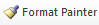 Please visit https://youtu.be/yjdL2n4lZm4 for more detailed instructions.University Requirements: See University General Requirements for Baccalaureate degrees (p. 42) First Year Making Connections Course: Sem. Hrs. UC 1013, Making Connections 3 General Education Requirements: Sem. Hrs. See General Education Curriculum for Baccalaureate degrees (p. 84) Students with this major must take the following: ART 2503, Fine Arts - Visual MUS 2503, Fine Arts - Music (Required Departmental Gen. Ed. Option) 35 Major Requirements: Sem. Hrs. THEA 1011, Stage Makeup I1THEA 1203, Introduction to Theatre 3 THEA 1213, Acting I3 THEA 1223, Principles of Stage Design 3 THEA 2020, Production Practicum (must take twice)0THEA 2223, Fundamentals of Stagecraft 3 THEA 2233, Stage Makeup 3 THEA 2243 Stage Costume Construction 3 THEA 3223, Studies in Dramatic Literature 3 THEA 2273, Play Script Analysis 3 THEA 3251, Theatre Laboratory (must take five times) 5 THEA 3603, Stage Directing I3 THEA 4001, Professional Practice Seminar1THEA 4263, Theatre History I 3 THEA 4273, Theatre History II 3 Design (select one of the following): THEA 4223, Scenic Design THEA 4243, Costume Design THEA 4303, Lighting Design THEA 4413, Sound Design and Production3 Sub-total 34Electives Sem. Hrs. Theatre courses at level 2000 or higher 11Theatre courses at level 3000 or higher 6 THEA 2020, Production Practicum or THEA 2010, (must take twice)0Sub-total 17 Minor: Sem. Hrs. Minor 18 Electives: Sem. Hrs. Electives 13Total Required Hours: 120 University Requirements: See University General Requirements for Baccalaureate degrees (p. 42) First Year Making Connections Course: Sem. Hrs. UC 1013, Making Connections 3 General Education Requirements: Sem. Hrs. See General Education Curriculum for Baccalaureate degrees (p. 84) Students with this major must take the following: ART 2503, Fine Arts - Visual MUS 2503, Fine Arts - Music (Required Departmental Gen. Ed. Option) 35 Major Requirements: Sem. Hrs. THEA 1011, Stage Makeup I1THEA 1203, Introduction to Theatre 3 THEA 1213, Acting I 3 THEA 1223, Principles of Stage Design 3 THEA 2020, Production Practicum (must take twice)0THEA 2223, Fundamentals of Stagecraft 3 THEA 2233, Stage Makeup 3 THEA 2243 Stage Costume Construction 3 THEA 3223, Studies in Dramatic Literature 3 THEA 2273, Play Script Analysis 3 THEA 3251, Theatre Laboratory (must take five times) 5 THEA 3603, Stage Directing I3 THEA 4001, Professional Practice Seminar1THEA 4263, Theatre History I 3 THEA 4273, Theatre History II 3 Design (select one of the following): THEA 4223, Scene Scenic Design THEA 4243, Stage Costume Design THEA 4303, Stage Lighting Design THEA 4413, Sound Design and Production for the Theatre3 Sub-total 34Emphasis Area (Acting): Sem. Hrs. THEA 2010, Performance Practicum (must take twice)0THEA 2202, Voice and Movement for Theatre I 2 THEA 2252, Musical Theatre Dance22THEA 2213, Creative Improvisation 3 THEA 3333, Acting II3Acting Electives (select one of the following): THEA 4363, Acting Shakespeare orTHEA 4343, Acting in Song3 Theatre and Dance Electives (select seven credits from the following): THEA 2262, Tap DanceTHEA 2272, Ballet DanceTHEA 2282, Jazz Dance THEA 3213, Audition Techniques THEA 3243, Stage Combat THEA 4363, Acting Shakespeare THEA 3273, Voice and Movement for Theatre II THEA 4213, Acting on Camera THEA 4283, Period Styles in Acting THEA 4333, Advanced Acting THEA 4343, Acting in Song 7Sub-total 17Minor: Sem. Hrs. Minor 18 Electives: Sem. Hrs. Electives 13Total Required Hours: 120 University Requirements: See University General Requirements for Baccalaureate degrees (p. 42) First Year Making Connections Course: Sem. Hrs. UC 1013, Making Connections 3 General Education Requirements: Sem. Hrs. See General Education Curriculum for Baccalaureate degrees (p. 84) Students with this major must take the following: ART 2503, Fine Arts - Visual MUS 2503, Fine Arts - Music (Required Departmental Gen. Ed. Option) 35 Major Requirements: Sem. Hrs. THEA 1011, Stage Makeup I1THEA 1203, Introduction to Theatre 3 THEA 1213, Acting I3 THEA 1223, Principles of Stage Design 3 THEA 2020, Production Practicum (must take twice)0THEA 2223, Fundamentals of Stagecraft 3 THEA 2233, Stage Makeup 3 THEA 2243 Stage Costume Construction 3 THEA 3223, Studies in Dramatic Literature 3 THEA 2273, Play Script Analysis 3 THEA 3251, Theatre Laboratory (must take five times) 5 THEA 3603, Stage Directing I3 THEA 4001, Professional Practice Seminar1THEA 4263, Theatre History I 3 THEA 4273, Theatre History II 3 Design (select two of the following): THEA 4223, Scenic Design THEA 4243, Costume Design THEA 4303, Lighting Design THEA 4413, Sound Design and Production6 Sub-total 37Emphasis Area (Design Technology): Sem. Hrs. THEA 2020, Production Practicum (must take twice)0ART 1033, Drawing I3ART 1043, Drawing II3Design Technology Electives (select eight credits from the following): THEA 2233, Stage Makeup II THEA 2253, Stage Management THEA 2263, Fashion History THEA 3253, Scenic Painting THEA 3283, Computer Aided Design THEA 4233, Stage Makeup III THEA 4253, Theatre Management 8Sub-total 14 Minor: Sem. Hrs. Minor 18 Electives: Sem. Hrs. Electives 13Total Required Hours: 120 University Requirements: See University General Requirements for Baccalaureate degrees (p. 42) First Year Making Connections Course: Sem. Hrs. UC 1013, Making Connections 3 General Education Requirements: Sem. Hrs. See General Education Curriculum for Baccalaureate degrees (p. 84) Students with this major must take the following: ART 2503, Fine Arts - Visual MUS 2503, Fine Arts - Music (Required Departmental Gen. Ed. Option) 35 Major Requirements: Sem. Hrs. THEA 1011, Stage Makeup I1THEA 1203, Introduction to Theatre 3 THEA 1213, Acting I3 THEA 1223, Principles of Stage Design 3 THEA 2020, Production Practicum (must take twice)0THEA 2223, Fundamentals of Stagecraft 3 THEA 2233, Stage Makeup 3 THEA 2243 Stage Costume Construction 3 THEA 3223, Studies in Dramatic Literature 3 THEA 2273, Play Script Analysis 3 THEA 3251, Theatre Laboratory (must take five times) 5 THEA 3603, Stage Directing I 3 THEA 4001, Professional Practice Seminar1THEA 4263, Theatre History I 3 THEA 4273, Theatre History II 3 Design (select one of the following): THEA 4223, Scenic Design THEA 4243, Costume Design THEA 4303, Lighting Design THEA 4413, Sound Design and Production3Sub-total 34Emphasis Area (Directing): Sem. Hrs. THEA 2202, Voice and Movement I2THEA 2253, Stage Management 3 THEA 3213, Audition Techniques 3 THEA 4323, Stage Directing II 3 THEA 3333, Acting II3THEA 2010, Performance Practicum (must take twice)0Directing Electives (select three credits from the following): THEA 2233, Stage Makeup II THEA 2263 Fashion History THEA 3213, Audition Techniques THEA 3243, Stage Combat  THEA 4363, Acting Shakespeare  THEA 4313, Fundamentals of PlaywritingTHEA 4253, Theatre Management THEA 4283, Period Styles in Acting THEA 4343, Acting in Song  THEA 4413, Sound Design and Production for the Theatre 3Directing Electives (select an additional three credits from the following): THEA 2252, Musical Theatre Dance THEA 2262, Tap DanceTHEA 2272, Ballet DanceTHEA 2282, Jazz Dance THEA 3213, Audition TechniquesTHEA 2233, Stage Makeup II THEA 2263 Fashion History THEA 3213, Audition Techniques THEA 3243, Stage Combat THEA 4363, Acting Shakespeare  THEA 3273, Voice and Movement for Theatre II THEA 4313, Fundamentals of Playwriting THEA 4253, Theatre Management THEA 4283, Period Styles in Acting THEA 4343, Acting in Song THEA 4413, Sound Design and Production3Sub-total 17Minor: Sem. Hrs. Minor 18 Electives: Sem. Hrs. Electives 13Total Required Hours: 120 University Requirements: See University General Requirements for Baccalaureate degrees (p. 42) First Year Making Connections Course: Sem. Hrs. UC 1013, Making Connections 3 General Education Requirements: Sem. Hrs. See General Education Curriculum for Baccalaureate degrees (p. 84) Students with this major must take the following: ART 2503, Fine Arts - Visual MUS 2503, Fine Arts - Music (Required Departmental Gen. Ed. Option) 35 Major Requirements: Sem. Hrs. THEA 1011, Stage Makeup I1THEA 1213, Acting I 3 THEA 1223, Principles of Stage Design 3 THEA 2020 Production Practicum (must take twice)0THEA 2223, Fundamentals of Stagecraft 3 THEA 2243 Costume Construction 3 THEA 2273 Play Script Analysis 3 THEA 3251 Theatre Laboratory (must take five times) 5 THEA 3603, Directing I 3 THEA 4011 Professional Practice Seminar1THEA 4263, Theatre History I 3 THEA 4273, Theatre History II 3 Design (select one of the following): THEA 4223, Scenic Design THEA 4243, Costume Design THEA 4303, Lighting Design THEA 4413, Sound Design and Production3 Sub-total 34Emphasis Area (Musical Theatre): Sem. Hrs. THEA 2010, Performance Practicum (must take twice)0THEA 2252, Musical Theatre Dance22THEA 3333, Acting II3THEA 4343, Acting in Song3 MUS 1511, Aural Theory I1MUSC 1513, Theory I3MUS 1611, Keyboard Skills I1MUSP 1112, Voice Lessons2MUSP 3112, Voice Lessons (must complete twice)4Dance Electives (select four credits from the following): THEA 2262, Tap DanceTHEA 2272, Ballet DanceTHEA 2282, Jazz Dance4Sub-total 23Minor: Sem. Hrs. Minor 18 Electives: Sem. Hrs. Electives 7Total Required Hours: 120 Required Courses: Sem. Hrs. THEA 1213, Acting I 3 THEA 1213, Beginning Acting3THEA 2273, Play Script Analysis 3 THEA 2223, Fundamentals of Stagecraft 3THEA 2233, Stage Makeup3Upper level theatre electives12Total required hours21THEA 1011, Stage Makeup I1THEA 3251, Theatre Laboratory1Technology electives Select one of the following:3THEA 2223, Fundamentals of Stagecraft THEA 2243, Costume ConstructionPracticum electivesSelect one of the following:0THEA 2010, Performance Practicum THEA 2020, Production PracticumTheatre electives7Total Required Hours: 18 